Latvijas Pašvaldību savienībaCentralizēto eksāmenu rezultātu analīze par 2015./2016. mācību gaduAutori: Māris Pūķis, LPS vecākais padomnieksInāra Dundure,  LPS padomniece izglītības, bērnu, jaunatnes un ģimenes jautājumosJānis Upenieks, LPS sistēmu analītiķisRīga
2016Satura rādītājsIevadsPētījuma mērķis ir sniegt ieskatu par vidusskolu centralizēto eksāmenu rezultātiem vispārējās izglītības iestādēs, kas  ļauj pašvaldībām, sabiedrībai, vecākiem un skolēniem novērtēt izglītības kvalitāti skolās, pašvaldībām pieņemt lēmumus, vērtējot skolu tīklu un izstrādājot pilsētas vai novada izglītības attīstības stratēģiju vai finansiāli motivējot skolotājus pēc skolēnu snieguma līmeņa.Latvijas Pašvaldību savienība ir veikusi centralizēto valsts eksāmenu rezultātu analīzi par 2014./2015 mācību gadu. To var apskatīt, nospiežot uz saites, kas atrodas 1. zemteksta piezīmē, vai arī apmeklējot Projekta „Lietpratīga pārvaldība un Latvijas pašvaldību veiktspējas uzlabošana” izveidoto Benchlearning informācijas sistēmu (BLIS) sadaļā Publikācijas apakšsadaļā Pētījumi raksts ar nosaukumu “Centralizēto eksāmenu rezultātu analīze par 2014./2015. mācību gadu”. Centralizēto eksāmenu rezultātu analīze par 2015./2016. mācību gadu ir loģisks turpinājums pagājušā pētījumam. Pētījumā par 2015./2016. centralizēto eksāmenu rezultātiem, lai redzētu notikušās izmaiņas viena mācību gada laikā, tiek lietoti vairāki rādītāji no iepriekšējā gada pētījuma. Lielāks uzsvars tika likts uz dažādu tipu skolām pēc to teritoriālā iedalījuma. Savukārt detalizēti netiek apskatīti zēnu un meiteņu eksāmenu priekšmetu izvēles pa skolu tipiem. Pētījumā nav veikti statistisko kļūdu aprēķini, taču tiek rādīti visi dati, lai varētu izdarīt secinājumus, vai konkrētie aprēķinātie rezultāti ir salīdzināmi. Centralizēto eksāmenu rezultātu kopsavilkuma salīdzinājumsCentralizēto eksāmenu 2015.-2016. gada rezultātu analīze ir veikta, izmantojot Valsts izglītības satura centra (VISC) mājas lapā pieejamos datus sadaļā “Vispārējā izglītība” un “Statistika”. Centralizēto eksāmenu vērtējums un analīze pa priekšmetiem veikta, izvēloties dažādus parametrus: skolas atrašanās vieta, skolas tips, skolas valodas plūsmas (latviešu, mazākumtautību un divplūsmu skolas) un eksāmenu kārtotāju dzimums.Latvijā vispārizglītojošās izglītības iestādes, kurās tiek kārtoti eksāmeni, ir sadalīti pa šādiem tipiem: ģimnāzijas, profesionālās un mākslas skolas, speciālās un internātskolas, vakarskolas, valsts ģimnāzija, vidusskola. Eksāmeni tiek kārtoti arī augstskolās, ja kādu iemeslu dēļ izglītojamie eksāmenus nav nokārtojuši noteiktā laikā savā skolā. Dati tabulās un diagrammās ir par 2015./2016. mācību gadu, ja vien nav īpaša norāde uz citu mācību gadu. Valstī 2015./2016. mācību gadā tika kārtoti šādi centralizētie eksāmeni: obligātie – latviešu valodā, matemātikā un svešvalodā (angļu valodā vai krievu valodā, vai vācu valodā vai franču valodā), izvēles priekšmetos- vēsturē, bioloģijā, fizikā un  ķīmijā. Pētījumā tiek izmantoti aprēķinātie vidējie aritmētiskie skolas vidējie rādītāji eksāmenos un vidējo sniegumu analīzē tiek izmantots katra skolēna iegūtais vērtējums pret maksimāli iespējamo vērtējumu attiecīgajā eksāmenā. Šie dati (vidējais kopprocents) tiek izteikti %, šis rādītājs tiek ņemts kā galvenais rādītājs visos aprēķinos. 1. tabulā ir apkopoti un parādīti kārtoto centralizēto eksāmenu skaits pa priekšmetiem, to vidējie rezultāti gan 2015./2016., gan arī 2014./2015. mācību gadā, kā arī eksāmenu kārtotāju īpatsvars pret visu eksāmenu kārtotāju skaitu. Eksāmenu kārtotāju īpatsvars norāda uz to, cik procentuāli no visiem eksāmenu kārtotājiem izvēlas kārtot konkrēto eksāmenu priekšmetā. 1.tabula. Kārtoto centralizēto eksāmenu skaits un rezultāti pa mācību priekšmetiem (vidējais kopprocents, %), eksāmenu kārtotāju īpatsvars procentos pret visu eksāmenu kārtotāju skaitu, kā arī 2014./2015.m.g. eksāmenu rezultāti pa priekšmetiemViszemākais vērtējums ir matemātikā (36,25 %), kur, salīdzinot ar iepriekšējo gadu, vērtējums kritis visvairāk - par 7,36 procentpunktiem. Latviešu valodas eksāmenā vērtējums ir 51, 34 procenti, un vērtējums attiecībā pret pagājušo mācību gadu ir pieaudzis par 2,63 procentpunktiem. Pieaugums vērojams arī angļu valodas eksāmenā par 6,83 procentpunktiem, šajā mācību gadā sasniedzot 60,96 % vidējo vērtējumu. Savukārt kritums vērojams krievu un vēstures eksāmenos. Vislabāk jaunieši sagatavoti franču valodā (kārtotāju skaits 23), krievu valodā (kārtotāju skaits 2447) un vācu valodā (kārtotāju skaits 98). Vērojama tendence, ka izvēles mācību priekšmetos eksāmeni tiek kārtoti ar augstākiem rezultātiem. 1. attēlā tas uzskatāmi parādīts grafika veidā. 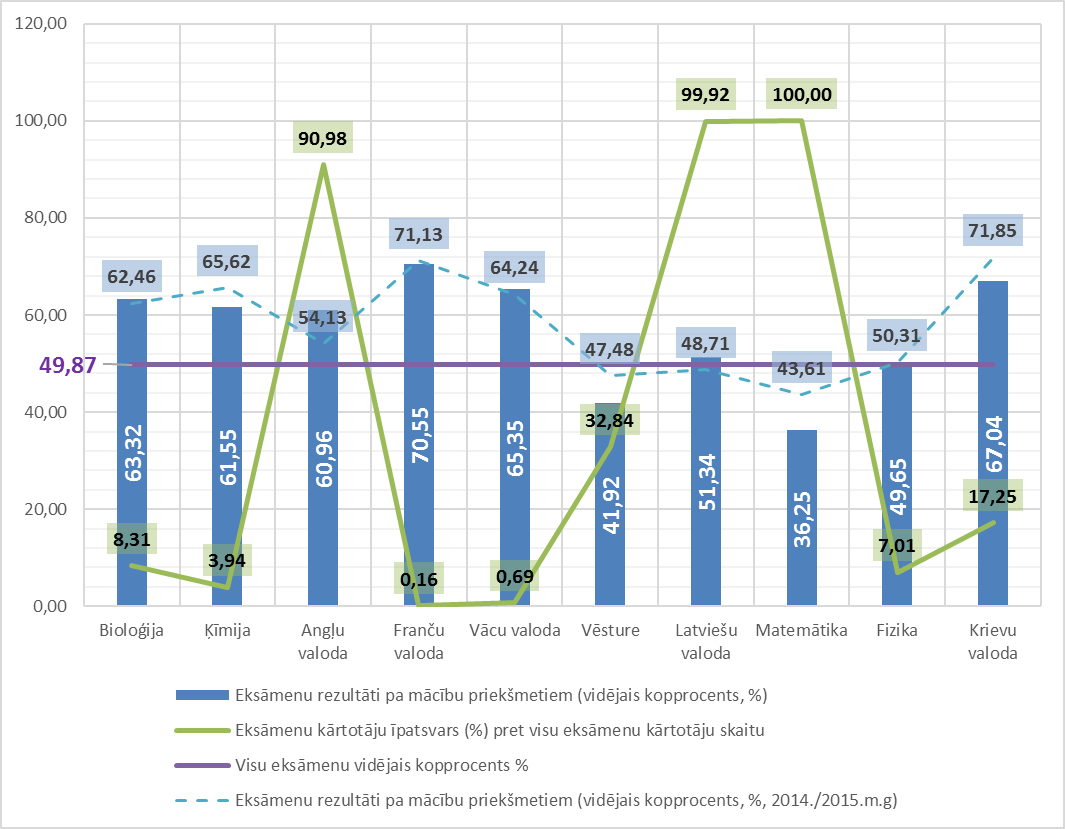 1.attēls.  Centralizēto eksāmenu vērtējumi pa mācību priekšmetiem (vidējais kopprocents ,%), eksāmenu kārtotāju īpatsvars (%) pret visu eksāmenu kārtotāju skaitu, centralizēto eksāmenu vērtējumi pa mācību priekšmetiem (vidējais kopprocents, 2014./2015.m.g.) un visu eksāmenu vidējais vērtējums procentosCentralizēto eksāmenu rezultāti pēc dzimuma2.tabula. Centralizēto eksāmenu skaits, rezultāti pa mācību priekšmetiem (vidējais kopprocents, %) un eksāmenu kārtotāju īpatsvars pēc dzimumaVērtējot absolūtos skaitļus, jauniešu skaits pēc dzimuma ir līdzīgs, taču vērtējot obligāto matemātikas priekšmetu kārtotāju skaitu pēc dzimuma, tad jaunietes ir par 137 vairāk nekā jaunieši. Savukārt eksāmenu vidējā atšķirība eksāmenu rezultātos starp jauniešiem un jaunietēm ir 5,27 procentpunkti, par labu jaunietēm. Tomēr darba tirgū joprojām pieaug atšķirības starp sievietēm un vīriešiem, kur 2015.gadā sieviešu vidējā mēneša bruto darba samaksa bija par 16,2% zemāka nekā vīriešiem.Jaunietes eksāmenus nokārto ar augstāku vērtējumu nekā zēni gandrīz visos eksāmenos, izņemot ķīmijā. Franču valodu nebūtu korekti vērtēt, jo tikai divi jaunieši kārtojuši šo eksāmenu, tāpēc var teikt, ka šim vērtējumam ir individuāls raksturs. Visizteiktākā atšķirība vērojama tieši latviešu valodas eksāmenā, kur jaunietes vidēji eksāmenu nokārto par 12,51 procentpunktiem augstāku vērtējumu. 12,38 % no visām jaunietēm izvēlas kārtot bioloģijas eksāmenu, kamēr tikai 4,16 % jauniešu izvēlas šo priekšmetu. Gluži pretēji ir ar vēstures un fizikas eksāmeniem, jo šiem priekšmetiem jaunieši dod lielāku priekšroku. Vēstures eksāmenu rezultāti jaunietes kārto 28,86 %, jaunieši 36,81 %. Fizikas eksāmenu kārtot izvēlas 2,42 % jaunietes un 11,67 % jaunieši. Fizikas eksāmenu jaunieši kārto 4,75 reizes vairāk nekā jaunietes (822 jaunieši un 173 jaunietes). 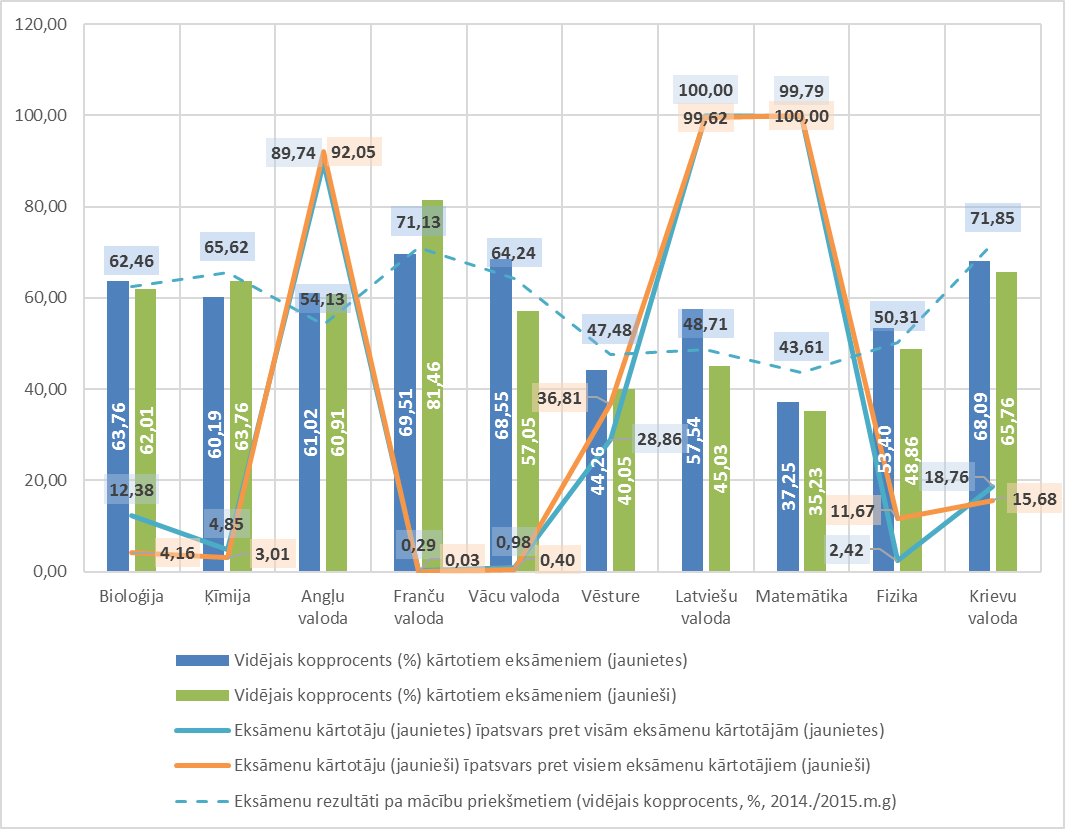 2.attēls. Centralizēto eksāmenu īpatsvars (%) pa mācību priekšmetiem, eksāmenu rezultāti pa mācību priekšmetiem (vidējais kopprocents, %) pēc dzimuma, kā arī centralizēto eksāmenu vērtējumi pa mācību priekšmetiem (vidējais kopprocents ,%)Eksāmenu rezultātu vērtējums pa skolu tipiem3.tabula. Skolu tips, centralizēto eksāmenu rezultāti (vidējais kopprocents, %) un kārtoto eksāmenu skaits3. tabulā attēloti skolu tipi, to vidējie centralizēto eksāmenu rezultāti un kārtoto eksāmenu skaits. Pētījuma ietvaros eksāmenu rezultāti augstskolās netiek analizēti.Visvairāk centralizētie eksāmeni 2015./2016. m. g. tiek kārtoti vidusskolās 40,82 % vai 19391 no visiem eksāmeniem. Vismazāk eksāmenus kārtoja speciālās un internātskolās – tikai 0,27 % vai 133 skolēnu. Liels skaits (16637 vai 28,19 % no visiem eksāmeniem) centralizēto eksāmenu tiek kārtoti profesionālās un mākslas skolās, taču vidējie eksāmenu rezultāti ir zemi un sasniedz vien 37,88 %. Tā kā eksāmenu kārtotāju skaits šajās skolās ir liels un eksāmenu rezultāti vāji, tad var izdarīt secinājumu, ka profesionālās vidusskolas eksāmenu rezultāti stipri pazemina vidējo centralizēto eksāmenu vērtējumu valstī.3. attēlā tiek rādīts skolu vērtējums centralizētos eksāmenos par 2014./2015. un 2015./2016. mācību gadu, kā arī eksāmenu kārtotāju attiecība pret kopējo eksāmenu kārtotāju skaitu pa skolu tipiem. Šī diagramma dod uzskatāmus datus par to, kuru skolu tipi vislabāk sagatavo centralizētiem eksāmeniem, kā arī cik daudz skolēni kārto eksāmenus šajās skolās. 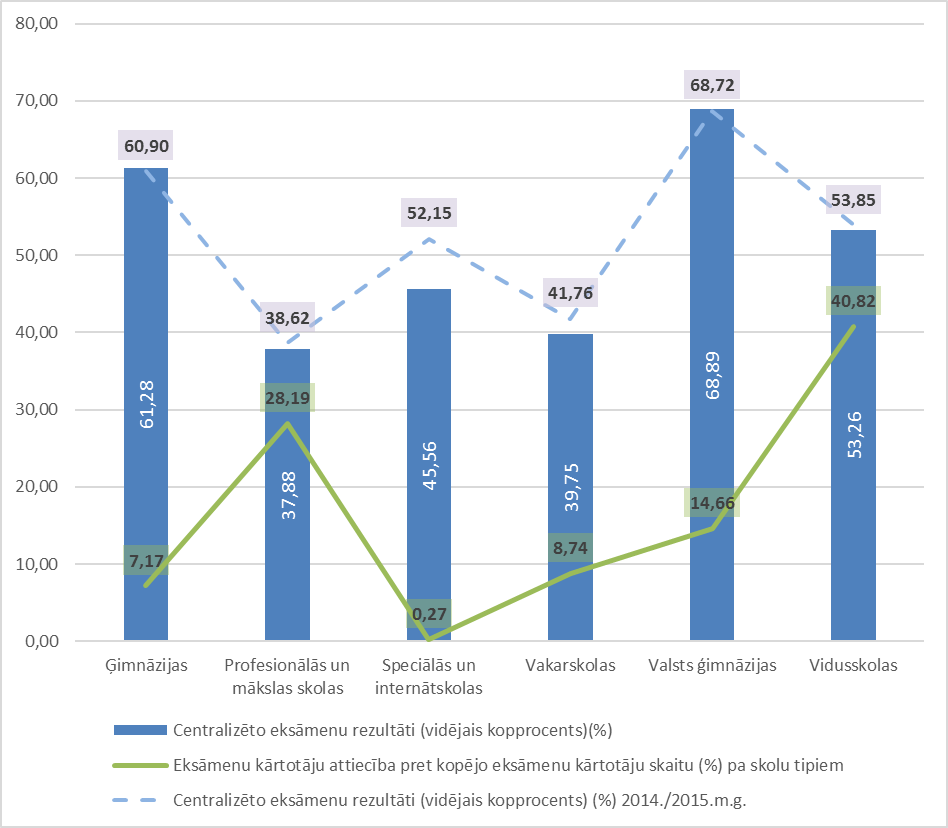 3.attēls. Centralizēto eksāmenu rezultāti (vidējais kopprocents) (%) par 2014./2015. un 2015./2016. m. g., eksāmenu kārtotāju attiecība pret kopējo eksāmenu kārtotāju skaitu (%) pa skolu tipiemĢimnāzijas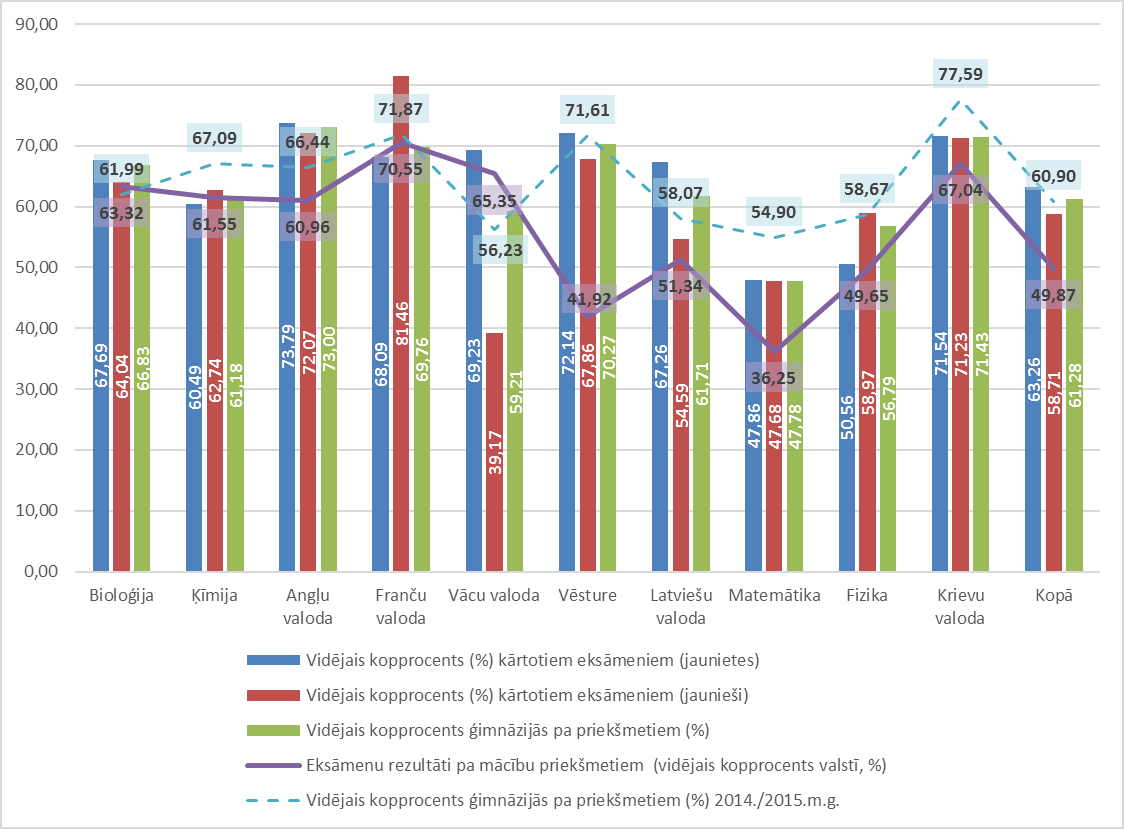 Attēls 1. Centralizēto eksāmenu īpatsvars (%) pa mācību priekšmetiem un rezultāti pa mācību priekšmetiem (%) par 2014./2015. un 2015./2016. m. g. (vidējais kopprocents, %) pēc dzimuma ģimnāzijāsVērtējot vidējos eksāmenu rezultātus pa priekšmetiem ģimnāzijās un valstī kopumā, tiek secināts – ģimnāzijās skolēni tiek labāk sagatavoti nekā vidēji valstī. It sevišķi matemātikas eksāmenos, kur atšķirība starp vidējās valsts vērtējumu un ģimnāzijas rezultātiem ir 11,53 procentpunkti.4. tabulā var apskatīt ģimnāziju audzēkņu rezultātus un kārtotāju skaitu pa priekšmetiem. Tabula 1. Centralizēto eksāmenu skaits un rezultāti pa mācību priekšmetiem (vidējais kopprocents, %) pēc dzimuma ģimnāzijāsProfesionālās un mākslas skolas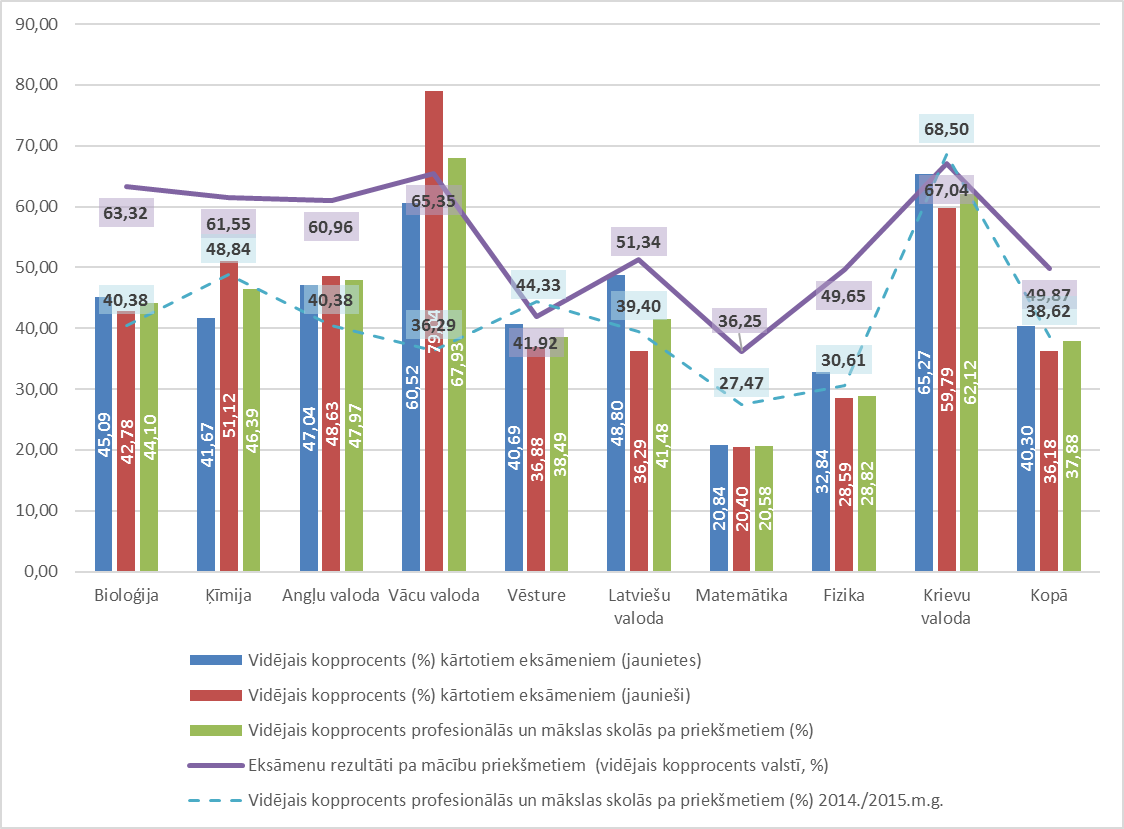 5.attēls. Centralizēto eksāmenu īpatsvars (%) pa mācību priekšmetiem un rezultāti pa mācību priekšmetiem (%) par 2014./2015. un 2015./2016. m. g. (vidējais kopprocents, %) pēc dzimuma profesionālajās un mākslas vidusskolās5. attēlā var uzskatāmi redzēt, ka tieši profesionālo un mākslas skolu eksāmenu rezultāti pazemina centralizēto eksāmenu vērtējumu valstī. Par pamatu var ņemt matemātikas eksāmenu, kuru profesionālajās un mākslas skolās kārtoja 3999 eksāmenus no kopā valstī kārtotajiem 14185 eksāmeniem. Vidēji valstī matemātikas eksāmens tiek novērtēts ar 36,25 % (vidējais kopprocents), kamēr profesionālajās un mākslas skolās tikai ar 20,58 % (vidējais kopprocents). Centralizēto eksāmenu rezultāti matemātikā salīdzinājumā ar 2014./2015. un 2015./2016. m. g. ir samazinājušies par 6,89 procentpunktiem (no 27,47 % uz 20,58 %). 5.tabula. Centralizēto eksāmenu skaits un rezultāti pa mācību priekšmetiem (vidējais kopprocents, %) pēc dzimuma profesionālajās izglītības iestādēsSpeciālās un internātskolas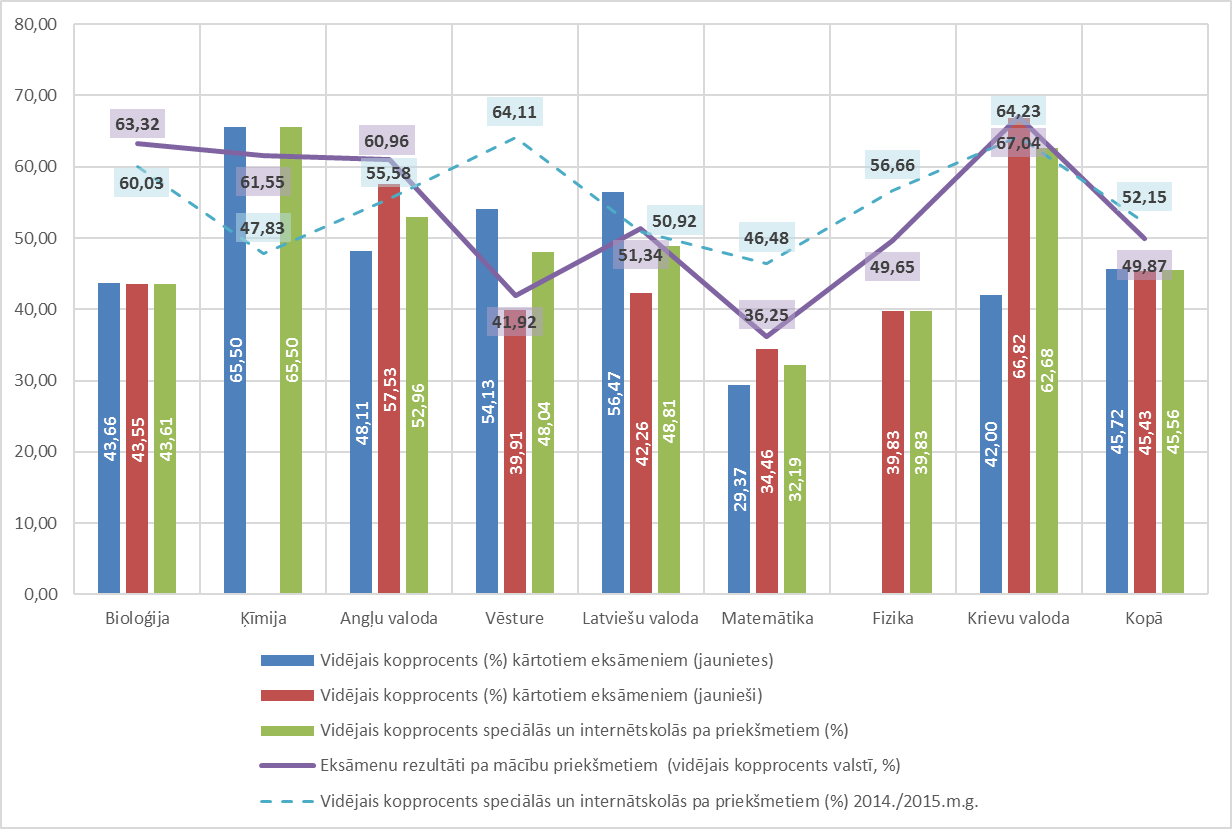 6.attēls. Centralizēto eksāmenu īpatsvars (%) pa mācību priekšmetiem un rezultāti pa mācību priekšmetiem par 2014./2015. un 2015./2016. m. g. (vidējais kopprocents, %) pēc dzimuma speciālās un internātskolāsSpeciālajās un internātskolās eksāmenu kārtotāju skaits ir ļoti zems, tāpēc šajos datos tie ir ar individuālu raksturu. Ja tiek apskatīti visvairāk kārtotie eksāmeni, tad salīdzinājumā ar pagājušo gadu, liels eksāmenu rezultātu kritums nav novērojams un ir salīdzinoši tuvs valstī vidējam. 6.tabula. Centralizēto eksāmenu skaits un rezultāti pa mācību priekšmetiem (vidējais kopprocents, %) pēc dzimuma speciālās un internātskolāsVakarskolas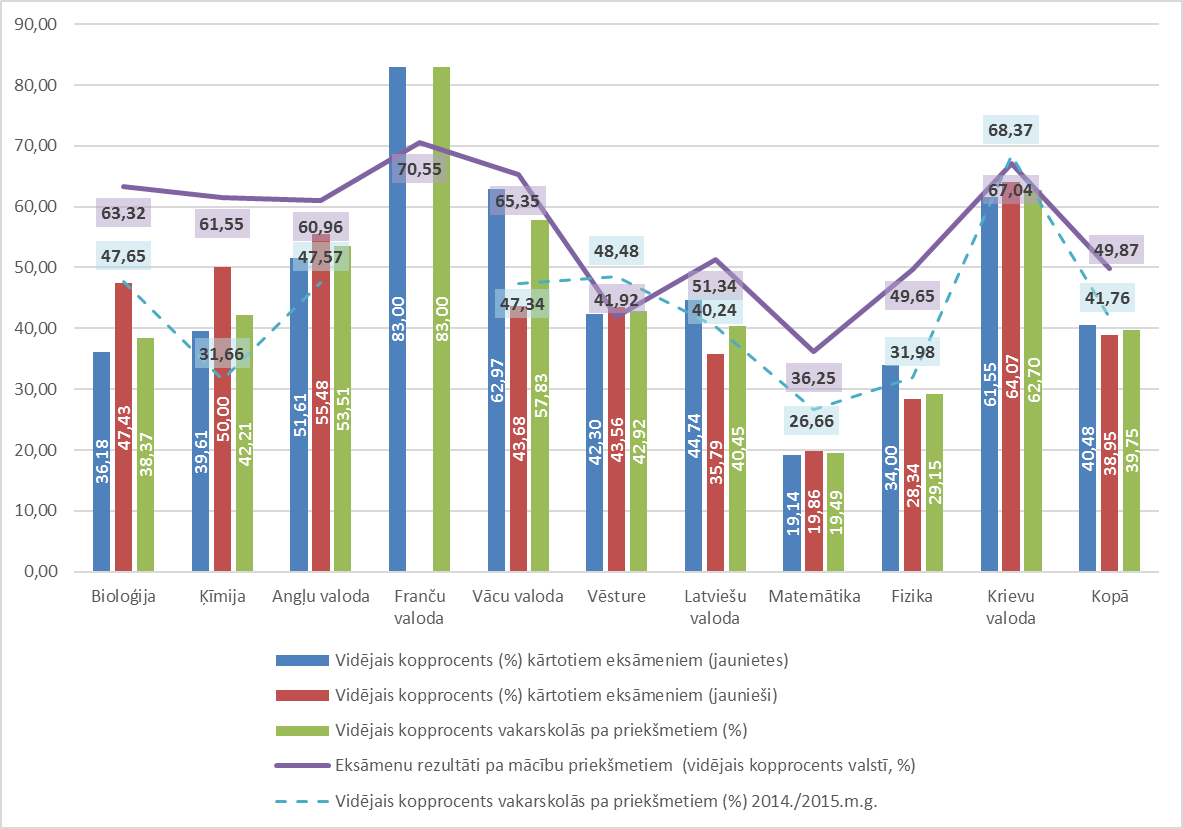 7.attēls. Centralizēto eksāmenu īpatsvars (%) pa mācību priekšmetiem un rezultāti pa mācību priekšmetiem par 2014./2015. un 2015./2016. m. g. (vidējais kopprocents, %) pēc dzimuma vakarskolāsVakarskolas skolēnus sagatavo centralizētajiem eksāmeniem ar 10,12 procentpunktiem zemākiem rādītājiem nekā vidēji valstī. Eksāmenu rezultātu rādītāji matemātikas eksāmenos ir zemi 19,49 %, kritums ar iepriekšējo gadu - 7,17 procentpunkti. Arī vakarskolās ir izteikta disproporcija latviešu valodas eksāmenu rezultātos pa dzimumiem, jo jaunietes šo eksāmenu nokārtojušas ar 8,95 procentpunktiem labāku vērtējumu. 7.tabula. Centralizēto eksāmenu skaits un rezultāti pa mācību priekšmetiem (vidējais kopprocents, %) pēc dzimuma vakarskolāsValsts ģimnāzijas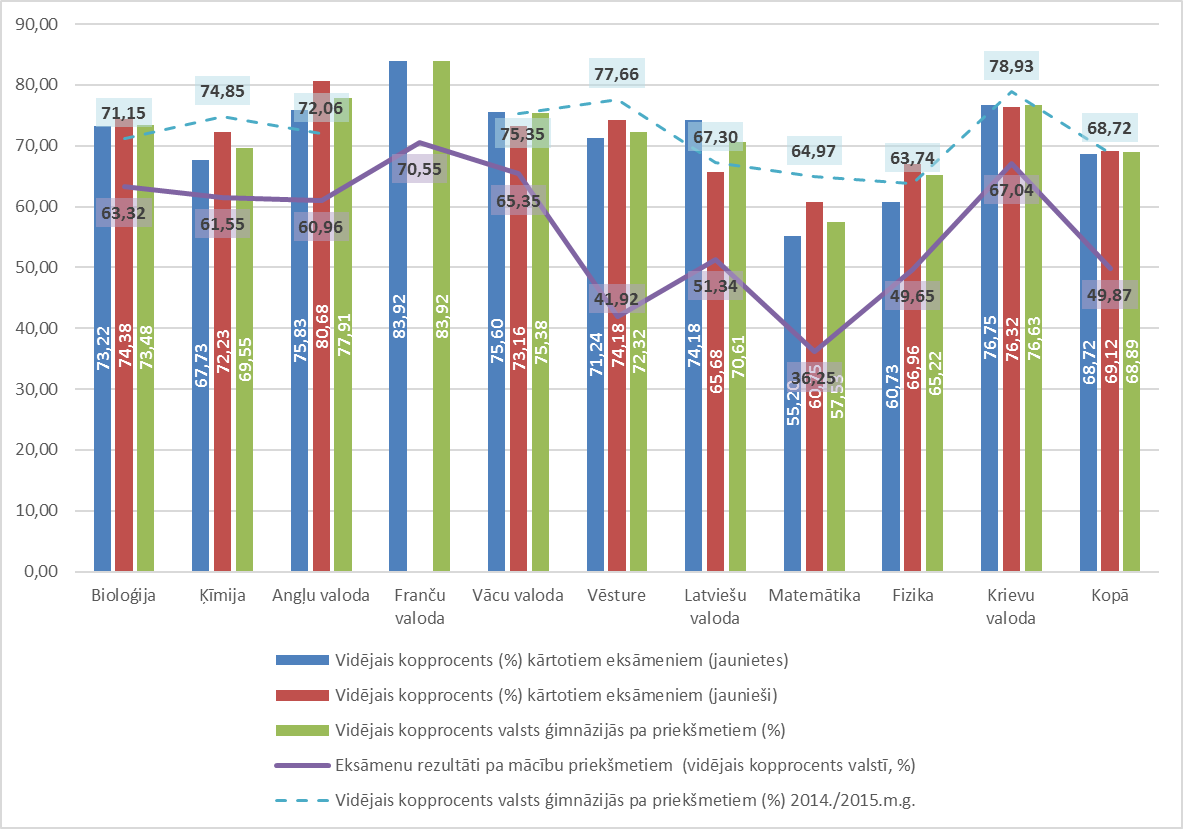 8. attēls. Centralizēto eksāmenu īpatsvars (%) pa mācību priekšmetiem un rezultāti pa mācību priekšmetiem par 2014./2015. un 2015./2016. m. g. (vidējais kopprocents, %) pēc dzimuma valsts ģimnāzijāsValsts ģimnāzijās visiem eksāmeniem augstāki rezultāti nekā vidēji valstī (atšķirība 19,02 procentpunkti). Lielākais eksāmenu vērtējumu kritums salīdzinājumā ar pagājušo mācību ir vērojams matemātikā – par 7,44 procentpunkti. Savukārt kopējais valsts ģimnāziju sniegums salīdzinājumā ar pagājušo mācību gadu ir paaugstinājies par 0,17 procentpunktiem. Ģimnāzijās nav vērojama liela disproporcija starp jaunietēm un jauniešiem. Taču sešos eksāmenos augstākus rezultātus iegūst tieši jaunieši – bioloģijas, ķīmijas, angļu valodas, vēstures, matemātikas, fizikas. Vidēji zēnu sniegums centralizēto eksāmenu rezultātos ir par 0,4 procentpunktiem augstāks nekā meiteņu. Lielākā atšķirība eksāmenu rezultātos pa dzimumiem ir latviešu valodas eksāmenā, kur meitenes vidēji ieguva 74,18 %, savukārt zēni – 65,68 % (atšķirība 9,5 procentpunkti). 8.tabula. Centralizēto eksāmenu skaits un rezultāti pa mācību priekšmetiem (vidējais kopprocents %) pēc dzimuma valsts ģimnāzijāsVidusskolas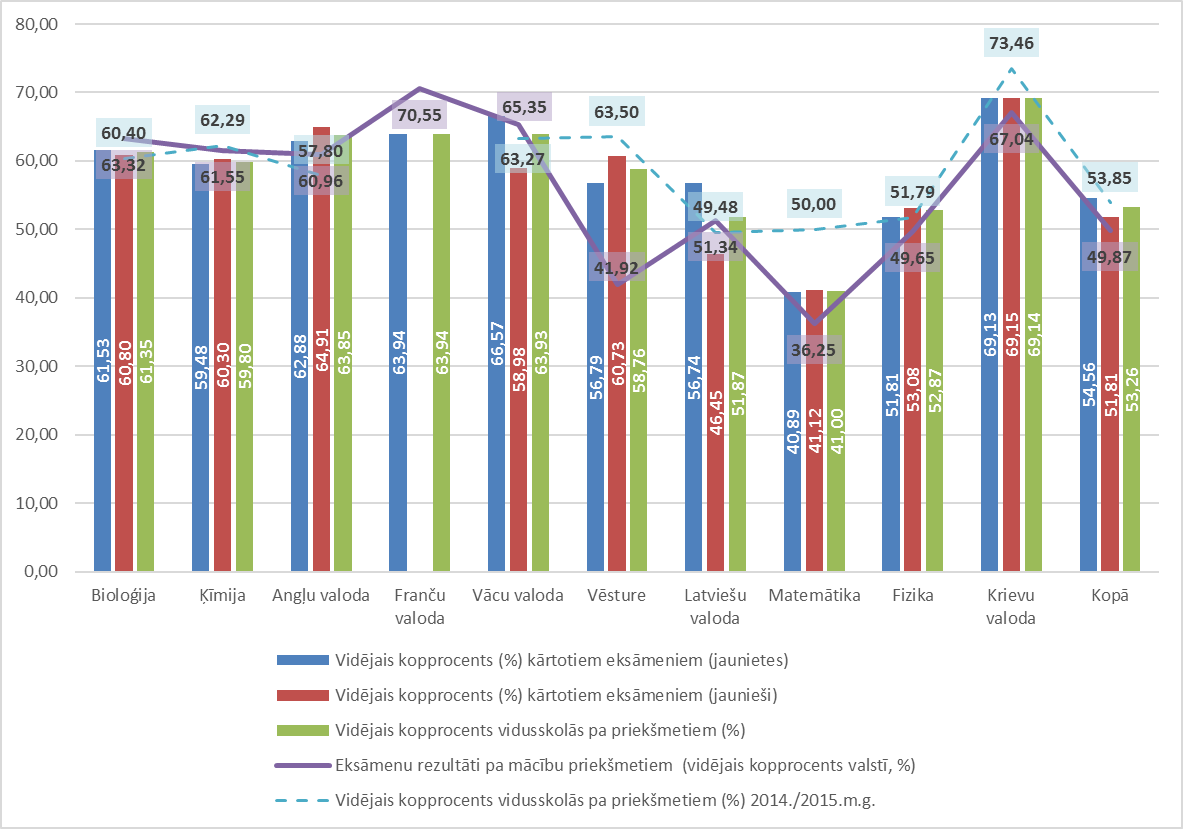 9.attēls. Centralizēto eksāmenu īpatsvars (%) pa mācību priekšmetiem un rezultāti pa mācību priekšmetiem par 2014./2015. un 2015./2016. m. g. (vidējais kopprocents, %) pēc dzimuma vidusskolāsVidusskolās centralizētos eksāmenus ir kārtojuši 5800 jaunieši un eksāmenu rezultāti ir līdzīgi vidējiem valsts rādītājiem. Lielākā atšķirība vērojama vēstures centralizētajos eksāmenu rezultātos, jo vidusskolu rādītāji ir par 16,84 procentpunktiem augstāki nekā vidēji valstī. Ir vērojams kritums matemātikas eksāmenu rezultātos par 9 procentpunktiem salīdzinājumā ar pagājušo mācību gadu. Tāpat kritums vērojams krievu valodas eksāmenos - 4,32 procentpunkti salīdzinājumā ar pagājušo mācību gadu.  9.tabula. Centralizēto eksāmenu skaits un rezultāti pa mācību priekšmetiem (vidējais kopprocents, %) pēc dzimuma vidusskolāsEksāmenu rezultāti valsts ģimnāzijās, ģimnāzijās un vidusskolāsTika veikta salīdzinošā analīze par centralizēto eksāmenu rezultātiem ģimnāzijās, valsts ģimnāzijās un vidusskolās šādos priekšmetos: bioloģijā, ķīmijā, angļu valodā, matemātikā un fizikā. Mācību priekšmeti ir izvēlēti, kurus visvairāk pieprasa augstskolas, lai pārbaudītu jauniešu zināšanu līmeni pirms viņi tiek uzņemti augstskolā. Jāņem vērā, ka vidējās vērtības pa skolu tipiem un vidējie priekšmetu vērtējumi ir rēķināti tikai starp šiem skolu tipiem un šiem konkrētajiem priekšmetiem. 10.tabulā apkopotie un 10.attēlā vizuāli parādītie dati uzskatāmi rāda, ka visaugstākos eksāmenu rezultātus visos mācību priekšmetos uzrāda valsts ģimnāzijas, tālāk seko ģimnāzijas un vidusskolas. Ja Latvijā būtu jākārto eksāmeni tikai valsts ģimnāzijās, ģimnāzijās un vidusskolā minētajos  mācību priekšmetos, tad valsts vidējais vērtējums centralizētajos eksāmenos būtu 57,13 %.10.tabula. Valsts ģimnāziju, ģimnāziju un vidusskolu vidējie vērtējumi pa šādiem priekšmetiem: bioloģija, ķīmija, angļu valoda, latviešu valoda, matemātika un fizika 10. attēlā ir uzskatāmi parādīti valsts ģimnāziju, ģimnāziju un vidusskolu vidējie vērtējumi pa šādiem priekšmetiem: bioloģija, ķīmija, angļu valoda, latviešu valoda, matemātika un fizika. 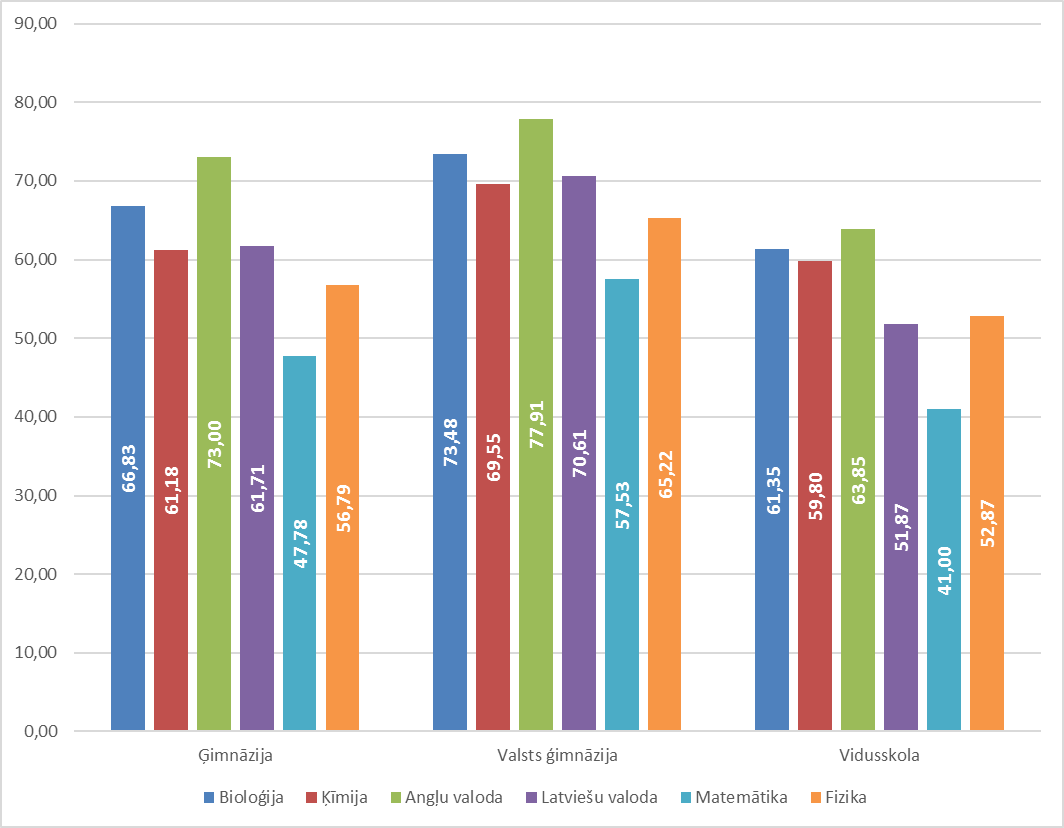 10.attēls. Valsts ģimnāziju, ģimnāziju un vidusskolu vidējie vērtējumi pa šādiem priekšmetiem: bioloģija, ķīmija, angļu valoda, latviešu valoda, matemātika un fizikaCentralizēto eksāmenu vērtējumi pa skolu plūsmām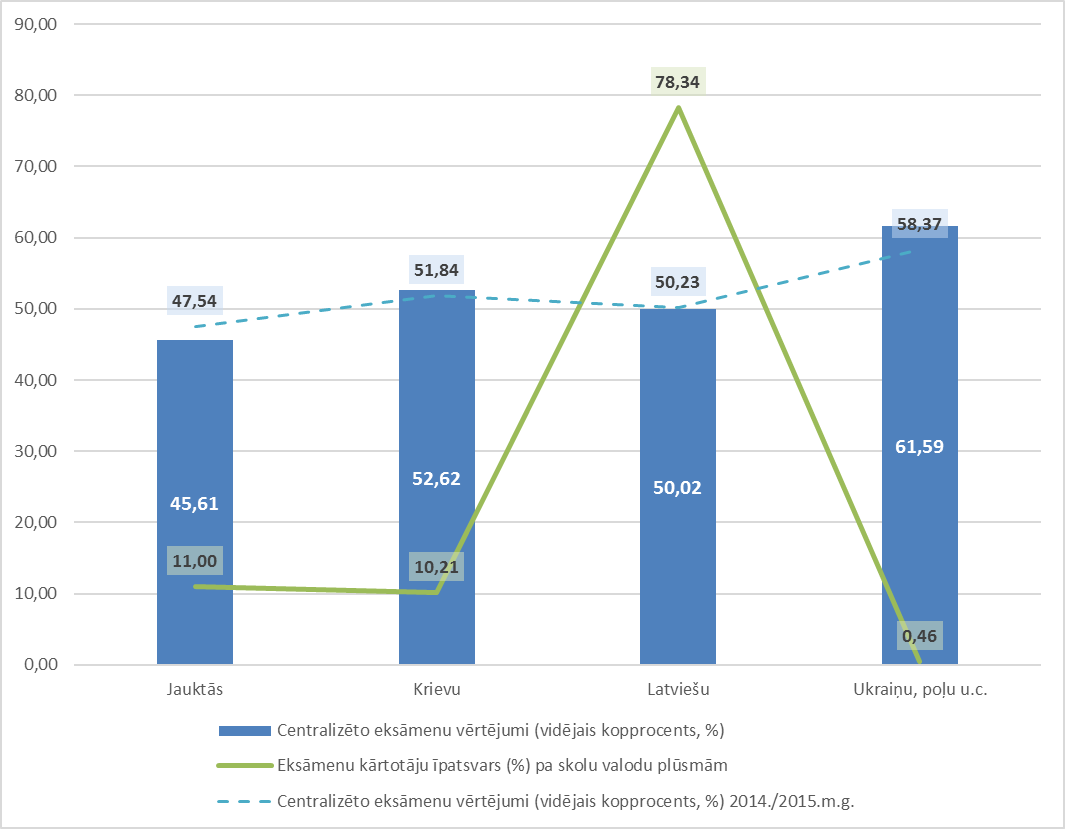 11.attēls. Centralizēto eksāmenu vērtējumi priekšmetiem par 2014./2015. un 2015./2016. m. g.  (vidējais kopprocents, %) un eksāmenu kārtotāju īpatsvars (%) pa eksāmenu kārtotāju valodu plūsmāmVislielākais centralizēto eksāmenu kārtotāju īpatsvars vērojams latviešu plūsmā – 78,34 % no visiem eksāmenu kārtotājiem. Līdzīgs eksāmenu kārtotāju īpatsvars ir jauktajās un krievu plūsmās (attiecīgi 11 % un 10,21 %). Tikai 0,46 % no eksāmenu kārtotājiem jeb aptuveni 65 jaunieši nokārto eksāmenus citu valodu plūsmās (ukraiņu, poļu u.c.). Centralizētajiem eksāmeniem ar augstāku vērtējumu tiek sagatavoti tieši citu plūsmu jaunieši, kur vidējais eksāmenu kopprocents ir 61,59 %. Krievu plūsmas jaunieši tiek sagatavoti nedaudz labāk par latviešu plūsmu jauniešiem (atšķirība 2,6 procentpunkti). Jaukto plūsmu jaunieši tiek sagatavoti ar zemākajiem rādītājiem, kas ir zemāki kā valsts vidējie rādītāji – tikai 45,61 %. Jaunieši, kas mācību priekšmetus apgūst jaukto un latviešu valodas plūsmās, salīdzinājumā ar 2014./2015. mācību gadu ir sagatavoti vājāk, jo rezultāti ir nedaudz samazinājušies. Savukārt krievu un citu valodu plūsmās rādītāji ir uzlabojušies. 11. tabulā uzskatāmi parādīti centralizēto eksāmenu rezultāti pa priekšmetiem, to kārtotāju skaits valodu plūsmu griezumā absolūtos skaitļos. 11.tabula. Centralizēto eksāmenu kārtojušo skaits un rezultāti pa mācību priekšmetiem  (vidējais kopprocents, %) pēc eksāmenu kārtotāja valodas plūsmāmCentralizēto eksāmenu vērtējumi pēc teritoriālā griezuma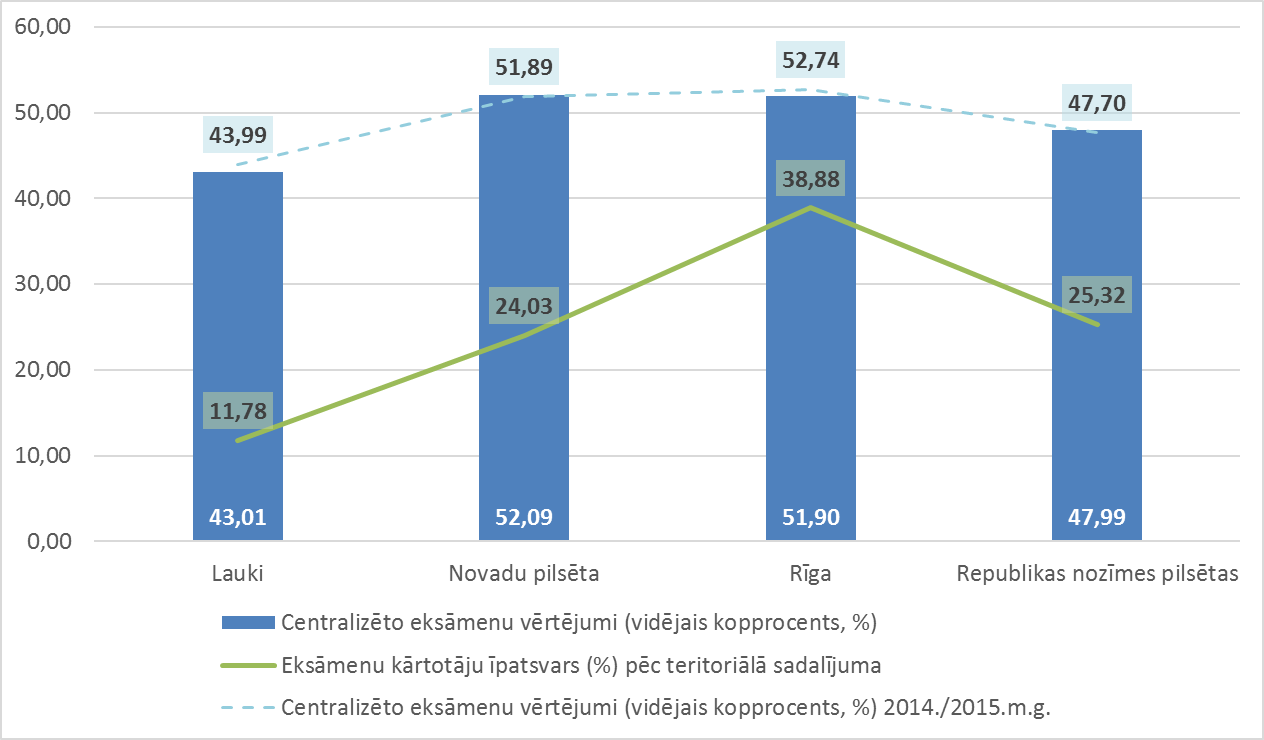 12.attēls. Centralizēto eksāmenu vērtējumi par 2014./2015. un 2015./2016. m. g. (vidējais kopprocents, %) un eksāmenu kārtotāju īpatsvars (%) pēc teritoriālā sadalījumaVisas skolas ir sagrupētas pēc to piederības administratīvo teritoriju un teritoriālo vienību klasifikatoram ar atsevišķi izdalītu galvaspilsētu Rīgu. Tas ļauj veikt datu analīzi pa pašvaldībām, kā arī dod autoriem rast skaidru atbildi uz jautājumiem, vai vidusskolas laukos sagatavo jauniešus labāk centralizētajiem eksāmeniem nekā Rīgā vai citās republikas nozīmes pilsētās. Visvairāk eksāmenu kārtotāju ir Rīga (38,88 % no visiem eksāmenu kārtotājiem), kā arī eksāmenos vidēji saņēmuši augstākos rādītājus 52,74 %. Nedaudz pārsteidzoši šķiet, ka novadu pilsētās salīdzinājumā ar republikas nozīmes pilsētām ir līdzīgs eksāmenu kārtotāju skaits (attiecīgi 24,03 un 25,32 % no visiem kārtotājiem, atšķirība 1,29 procentpunkti), bet jaunieši tiek sagatavoti ar augstākiem rezultātiem eksāmenos (attiecīgi 51,89 % un 47,70 %, starpība 4,1 procentpunkti). Savukārt laukos jaunieši tiek sagatavoti ar zemākiem rezultātiem eksāmenos, iegūstot vidēji tikai 43,01 %. Lauku teritorijās 11,78 % jaunieši nokārto eksāmenus no visiem eksāmenu kārtotājiem. 12. tabulā ir uzskatāmi uzrādīti vidējie eksāmenu rezultāti pa priekšmetiem teritoriālā griezumā absolūtos skaitļos. 12.tabula. Centralizēto eksāmenu kārtojušo skaits un rezultāti pa mācību priekšmetiem (vidējais kopprocents, %) pēc teritoriālā sadalījuma13. un 14. tabulā apskatīti skolu tipu rezultāti centralizētajos eksāmenos pa priekšmetiem un eksāmenu kārtotāju skaits teritoriālā griezumā skaitļos. 13.tabula. Centralizēto eksāmenu rezultāti (vidējais kopprocents, %) pa mācību priekšmetiem iedalījumā pa skolu tipiem14.tabula. Centralizēto eksāmenu kārtotāju skaits pēc teritoriālā iedalījuma pa skolu tipiemVidusskolu rezultāti centralizētos eksāmenos teritoriālā griezumā pa mācību priekšmetiem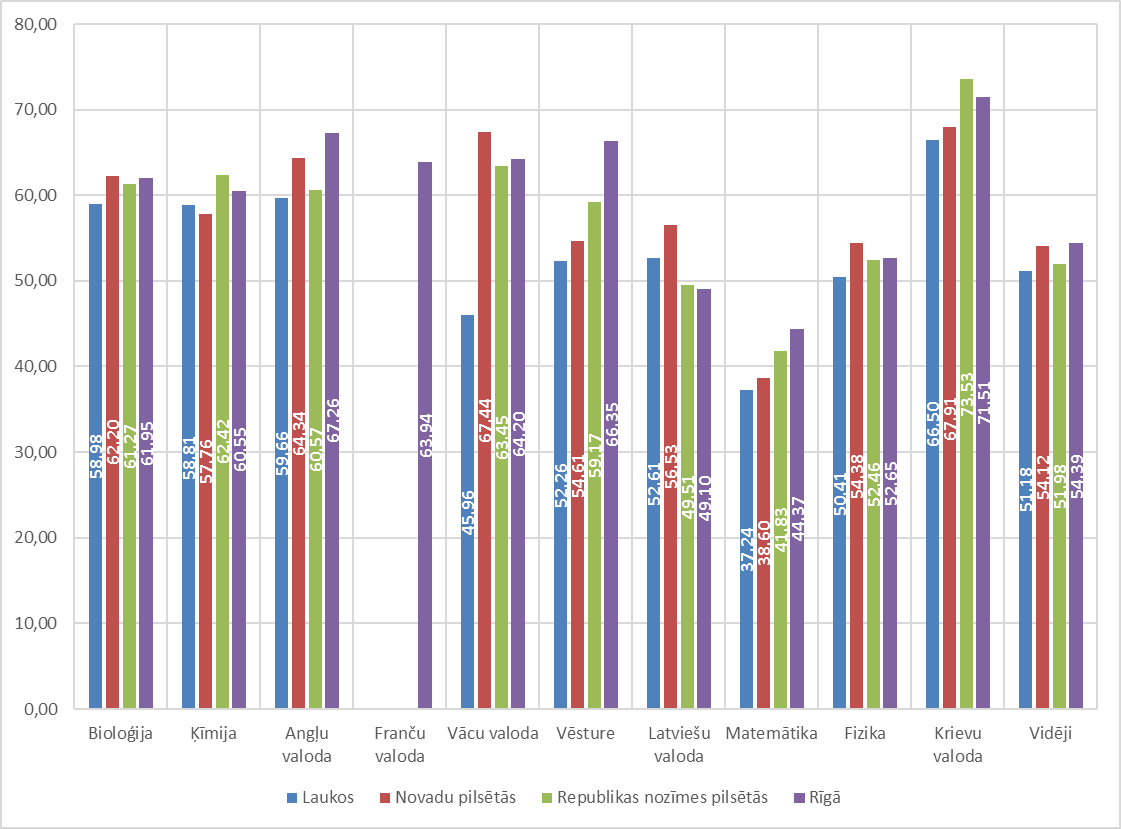 13.attēls. Vidusskolu rezultāti centralizētos eksāmenos teritoriālā griezumā pa mācību priekšmetiem13. attēlā tiek apskatīti vidusskolu rezultāti centralizētos eksāmenos teritoriālā griezumā pa mācību priekšmetiem. Var secināt, ka ar augstākiem rādītājiem jauniešus sagatavo Rīgas un novadu pilsētas vidusskolās (attiecīgi 54,39 % un 54,12 %). Ar zemākajiem rezultātiem jaunieši tiek sagatavoti lauku  vidusskolās – 51,18 %. Centralizēto matemātikas eksāmenu rezultāti lauku vidusskolās ir 37,24 %, Rīgas vidusskolās 44,37 %. Latviešu valodas eksāmenu rezultāti ir augstāki novadu pilsētu vidusskolās un sasniedz 56,53 %. Ir svarīgi novērtēt eksāmenu kārtotāju skaitu pēc teritoriālā iedalījuma, jo daudzos priekšmetos var tikt attēlots individuāla rakstura sniegums. Valsts ģimnāziju rezultāti centralizētajos eksāmenos teritoriālā griezumā pa mācību priekšmetiem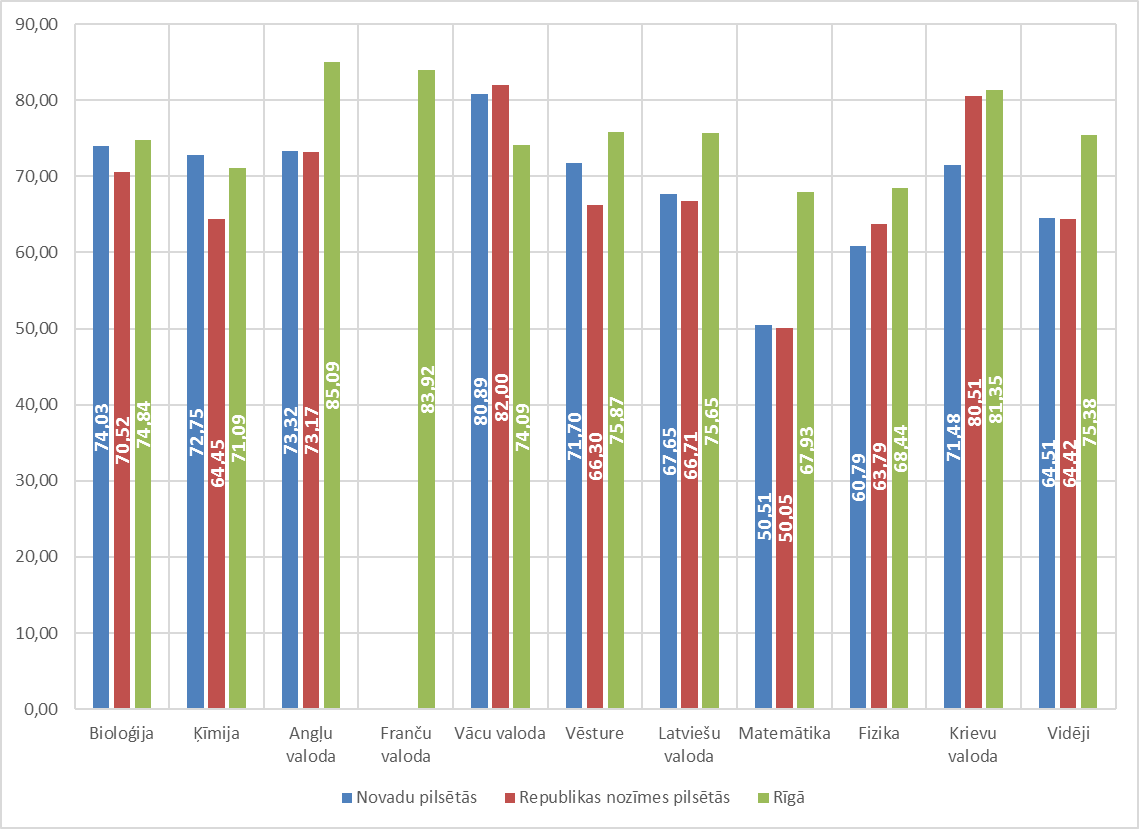 14.attēls. Valsts ģimnāziju rezultāti centralizētos eksāmenos teritoriālā griezumā pa mācību priekšmetiem2015./2016. mācību gadā neviena valsts ģimnāzija neatrodas lauku teritorijās, tāpēc tiek apskatīts šāds teritoriālais iedalījums: novadu pilsētas, republikas nozīmes pilsētas un Rīgas ģimnāzijas. Izteikti augsts centralizēto eksāmenu vērtējums ir Rīgai, jo tur koncentrējas vadošās valsts ģimnāzijas: Rīgas Valsts 1. ģimnāzija, Rīgas Valsts 2. ģimnāzija, Rīgas Valsts 3. ģimnāzija, Āgenskalna Valsts ģimnāzija. Vakarskolu rezultāti centralizētajos eksāmenos teritoriālā griezumā pa mācību priekšmetiem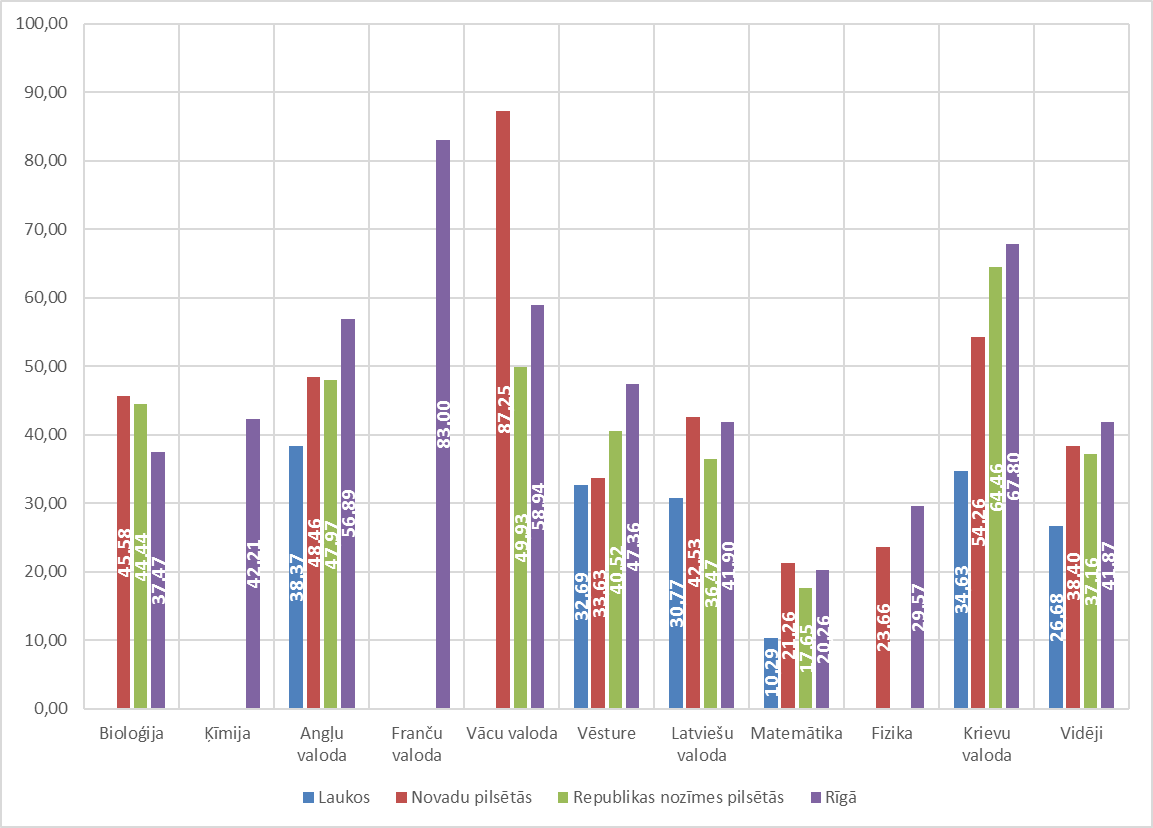 12.attēls. Vakarskolu rezultāti centralizētos eksāmenos teritoriālā griezumā pa mācību priekšmetiemKopējie centralizēto eksāmenu rezultāti vakarskolām neatkarīgi no atrašanās vietas ir zemi. Laukos esošām vakarskolām rezultāti visos mācību priekšmetu rezultātos ir izteikti vāji – vidēji 26,68 %. Matemātikas centralizētajos eksāmenos lauku vakarskolās ir nokārtoti ar 10 % vērtējumu. Tas norāda uz zemu izglītības kvalitāti.Profesionālo un mākslas skolu rezultāti centralizētajos eksāmenos teritoriālā griezumā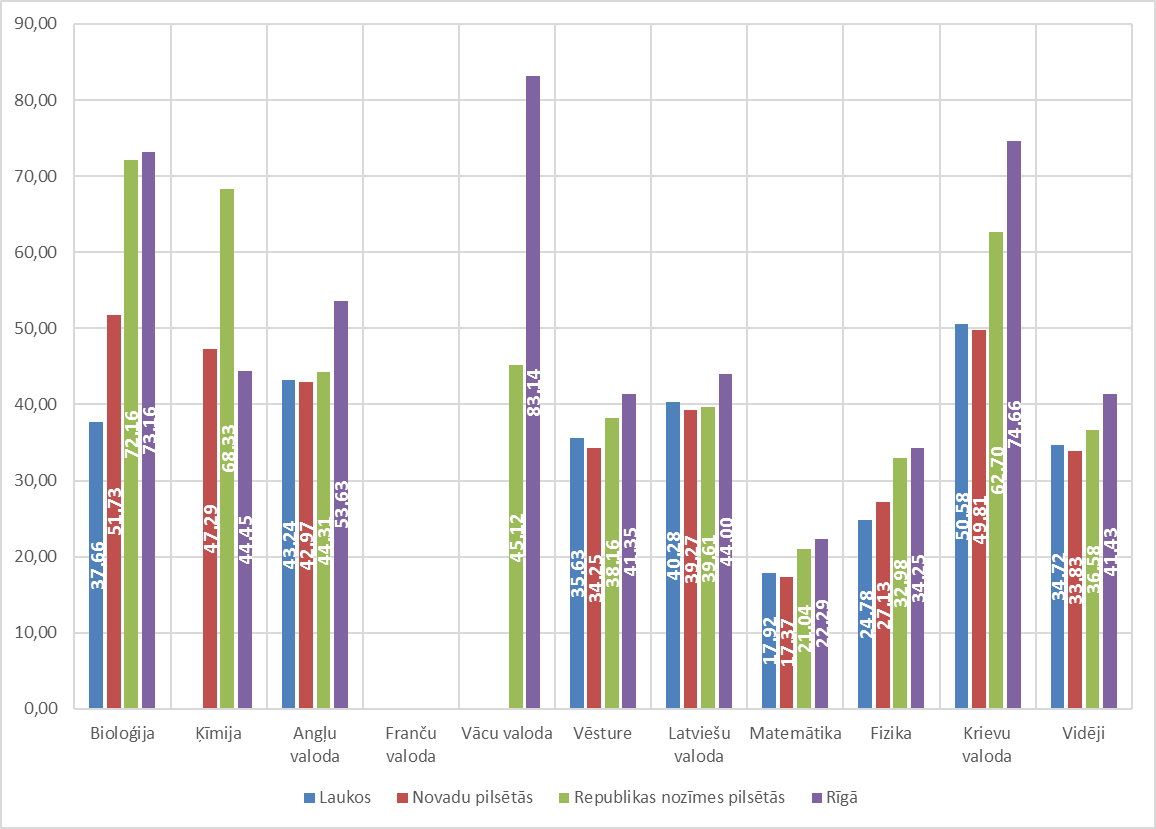 16.attēls. Vakarskolu rezultāti centralizētos eksāmenos teritoriālā griezumā pa mācību priekšmetiemProfesionālo un mākslas skolu vidējie vērtējumi centralizētajos eksāmenos ir vāji vai gandrīz vidēji. Salīdzinoši augstākie rādītāji ir Rīgas profesionālajām un mākslas skolām 41,43 %. Viszemākie rezultāti ir novadu pilsētu profesionālajām un mākslas skolām 33,83 %. Saistības starp centralizēto eksāmenu rezultātiemCentralizēto eksāmenu rezultātu analīzes gaitā tika pielietota korelācijas analīzes metode, lai noskaidrotu, vai pastāv saikne starp centralizēto eksāmenu rezultātiem kādā no mācību priekšmetiem un eksāmenu rezultātiem citos mācību priekšmetos.Korelācija jeb saistība ir mērījums, kas parāda divu vai vairāku mainīgo saistību (t.i., vai mainoties vienam mainīgajam, izmainās arī otrs). Ja korelācijas absolūtā vērtība ir līdz 0,5, tad sakarība ir ļoti vāja, ja tā ir 0,5—0,8, tad sakarība ir vidēji cieša, savukārt ar vērtību virs 0,8 sakarība ir cieša.Korelācijas tika rēķinātas no skolu centralizēto eksāmenu vidējiem rādītājiem. Tāpēc tās raksturos saistības mācību priekšmetos starp skolu vidējiem eksāmenu rezultātiem un vidējiem eksāmenu rezultātiem pašvaldību griezumā. Treknrakstā ar sarkanu krāsu atzīmētas vidējas un ciešas sakarības.15.tabula. Korelācija starp dažādiem centralizēto eksāmenu rezultātiem pa priekšmetiem un vidējiem rezultātiem15. tabulā var konstatēt, ka visvairāk sakarības ir starp angļu valodas eksāmenu rezultātiem un rezultātiem šādos priekšmetos: vēsture, latviešu valoda, matemātika. Ja skolai ir augsts vidējais kopprocents angļu valodas eksāmenos, tad visdrīzāk augsts būs arī vēsturē, latviešu valodā un matemātikā. Pastāv arī vidēja korelācija starp vēstures eksāmenu rezultātiem un eksāmenu rezultātiem latviešu valodā un matemātikā. 16.tabula. Korelācija starp eksāmenu kārtošanas skaitu pa priekšmetiem skolu griezumā 16. tabulā izceltas to kārtoto eksāmenu skaits, kas vidēji cieši un cieši korelē ar citu priekšmetu kārtošanas skaitu. Redzams, ka pastāv vidēji cieša korelācija starp bioloģijas nokārtoto eksāmenu skaitu un ķīmijas nokārtoto eksāmenu skaitu. Ja skolās vairāk nokārto bioloģijas eksāmenu, tad arī ķīmijas eksāmenu nokārto vairāk. Šī tabula arī uzskatāmi norāda, kuri eksāmeni ir vairāk kārtoti, ciešās korelācijas dēļ starp matemātikas un latviešu valodas eksāmeniem, var secināt, ka tie ir obligātie. Arī angļu valoda ir daudz kārtots priekšmets, salīdzinājumā ar citiem priekšmetiem. Dati un kartogrāfiskie materiāliLatvijas Pašvaldību savienības Benchlearing informācijas sistēmā (BLIS) ir izvietotas visas tabulas, no kurām tikti veikti šie aprēķini. Tabulas atrodamas vietnē https://blis.lps.lv sadaļā Strukturēti dati. Tiešā saite: https://blis.lps.lv/lv/struktureti-dati. Visas tabulas ir lejupielādējamas kā Excel fails. Datu tabula, kuras nosaukums ir Vidējās izglītības eksāmenu rezultātu apkopojums skolu griezumā par 2015./2016. m.g., var atrast informāciju par visām skolām, kurās kārtoti centralizētie eksāmeni, sakārtot tos pēc mācību priekšmeta vai nokārtoto eksāmenu skaita, kā arī kopējā vērtējuma. Datu tabula Vidējās izglītības centralizēto eksāmenu rezultāti par 2015./2016. m.g. satur izejas datus visam pētījumam. Ar šīs tabulas palīdzību var atkārtot pētījumu vai veikt cita veida nepieciešamos datu griezumus un atklājumus. Datu tabulā Vidusskolu centralizēto eksāmenu vērtējumi pašvaldību griezumā par 2015./2016. m.g. ir aprēķinātas tikai vidusskolu centralizēto eksāmenu vērtējumi pa priekšmetiem pašvaldību griezumā. Tas dod iespēju iepazīties ar to, kā pašvaldībās sokas ar jauniešu sagatavošu centralizētajiem eksāmeniem tieši vidusskolās. Datu tabula Profesionālo un mākslas skolu centralizēto eksāmenu vērtējumi pašvaldību griezumā par 2015./2016. m.g. ir aprēķinātas tikai profesionālo un mākslas skolu centralizēto eksāmenu vērtējumi pašvaldību griezumā. Pārējie skolu tipi nav apskatīti mazā skolu skaita dēļ. Ja datu tabulu var raksturot ar kartogrāfisku materiālu, tad tas ir izdarīts, un kartes adrese ir pieejama zem konkrētās datu tabulas. Ir pieejamas un izveidotas kartes ar ierobežotu iespēju klāstu, taču ar konkrētu funkcionalitāti.  Funkcionālajās kartēs iespējams veikt sev vēlamo simboloģiju vai noformējumu, vai veikt konkrētu datu atlasi. Saraksts ar pieejamām kartēm:Vidējās izglītības eksāmenu rezultātu vizualizācija skolu griezumā par 2015./2016. m.g.Adrese kartei: http://arcg.is/2f2NznuFunkcionālās kartes adrese: http://arcg.is/2f5OvrnVidusskolu centralizēto eksāmenu vērtējumi pašvaldību griezumā par 2015./2016. m.g.Adrese kartei: http://arcg.is/2f2NP5UFunkcionālās kartes adrese: http://arcg.is/2eAMQttProfesionālo un mākslas skolu centralizēto eksāmenu vērtējumi pašvaldību griezumā 2015./2016. m.g.Adrese kartei: http://arcg.is/2f2NUXeFunkcionālās kartes adrese: http://arcg.is/2f5M5JaMācību priekšmetsEksāmenu rezultāti pa mācību priekšmetiem (vidējais kopprocents, %)Kārtoto centralizēto eksāmenu skaitsEksāmenu kārtotāju īpatsvars (%) pret visu eksāmenu kārtotāju skaituEksāmenu rezultāti pa mācību priekšmetiem (vidējais kopprocents, %, 2014./2015.m.g.)Bioloģija63,3211798,3162,46Ķīmija61,555593,9465,62Angļu valoda60,961290690,9854,13Franču valoda70,55230,1671,13Vācu valoda65,35980,6964,24Vēsture41,92465832,8447,48Latviešu valoda51,341417399,9248,71Matemātika36,2514185100,0043,61Fizika49,659957,0150,31Krievu valoda67,04244717,2571,85Vidēji / kopā49,875122350,14Mācību priekšmetsVidējais kopprocents (%) kārtotiem eksāmeniem (jaunietes)Kārtoto eksāmenu skaits (jaunietes)Vidējais kopprocents (%) kārtotiem eksāmeniem (jaunieši)Kārtoto eksāmenu skaits (jaunieši)Eksāmenu kārtotāju (jaunietes) īpatsvars pret visām eksāmenu kārtotājām (jaunietes)Eksāmenu kārtotāju (jaunieši) īpatsvars pret visiem eksāmenu kārtotājiem (jaunieši)Bioloģija63,7688662,0129312,384,16Ķīmija60,1934763,762124,853,01Angļu valoda61,02642160,91648589,7492,05Franču valoda69,512181,4620,290,03Vācu valoda68,557057,05280,980,40Vēsture44,26206540,05259328,8636,81Latviešu valoda57,54715545,037018100,0099,62Matemātika37,25714035,23704599,79100,00Fizika53,4017348,868222,4211,67Krievu valoda68,09134265,76110518,7615,68Vidēji / kopā52,502562047,2325603Skolu tipiBioloģijaĶīmijaAngļu valodaFranču valodaVācu valodaVēstureLatviešu valodaMatemātikaFizikaKrievu valodaVidēji/kopāAugstskolasSkaits62,0946,7363,0277,8243,8641,7649,6069,2956,12AugstskolasSkaits13538351342254274ĢimnāzijasSkaits66,8361,1873,0069,7659,2170,2761,7147,7856,7971,4361,28ĢimnāzijasSkaits123559261696210191017771403444Profesionālās un mākslas skolasSkaits44,1046,3947,9767,9338,4941,4820,5828,8262,1237,88Profesionālās un mākslas skolasSkaits49243928537993979399925659816637Speciālās un internātskolasSkaits43,6165,5052,9648,0448,8132,1939,8362,6845,56Speciālās un internātskolasSkaits61357393816133VakarskolasSkaits38,3742,2153,5183,0057,8342,9240,4519,4929,1562,7039,75VakarskolasSkaits41490211626812401240144744200Valsts ģimnāzijaSkaits73,4869,5577,9183,9275,3872,3270,6157,5365,2276,6368,89Valsts ģimnāzijaSkaits2841831878222158205020792442447144VidusskolaSkaits61,3559,8063,8563,9463,9358,7651,8741,0052,8769,1453,26VidusskolaSkaits54125452024463635812579039898119391Mācību priekšmetsVidējais kopprocents (%) kārtotiem eksāmeniem (jaunietes)Kārtoto eksāmenu skaits (jaunietes)Vidējais kopprocents (%) kārtotiem eksāmeniem (jaunieši)Kārtoto eksāmenu skaits (jaunieši)Vidējais kopprocents (%) kārtotiem eksāmeniem (kopā)Kārtoto eksāmenu skaits (kopā)Bioloģija67,699464,042966,83123Ķīmija60,493862,741761,1855Angļu valoda73,7950272,0742473,00926Franču valoda68,091481,46269,7616Vācu valoda69,23639,17359,219Vēsture72,143567,862770,2762Latviešu valoda67,2657354,5944661,711019Matemātika47,8657247,6844547,781017Fizika50,562058,975756,7977Krievu valoda71,549271,234871,43140Kopā / vidēji63,26194658,71149861,283444Mācību priekšmetsVidējais kopprocents (%) kārtotiem eksāmeniem (jaunietes)Kārtoto eksāmenu skaits (jaunietes)Vidējais kopprocents (%) kārtotiem eksāmeniem (jaunieši)Kārtoto eksāmenu skaits (jaunieši)Vidējais kopprocents (%) kārtotiem eksāmeniem (kopā)Kārtoto eksāmenu skaits (kopā)Bioloģija45,092842,782144,1049Ķīmija41,671251,121246,3924Angļu valoda47,04163248,63229647,973928Vācu valoda60,52379,04267,935Vēsture40,69160836,88219138,493799Latviešu valoda48,80165136,29232841,483979Matemātika20,84165120,40234820,583999Fizika32,841428,5924228,82256Krievu valoda65,2725459,7934462,12598Kopā /vidēji40,30685336,18978437,8816637Mācību priekšmetsVidējais kopprocents (%) kārtotiem eksāmeniem (jaunietes)Kārtoto eksāmenu skaits (jaunietes)Vidējais kopprocents (%) kārtotiem eksāmeniem (jaunieši)Kārtoto eksāmenu skaits (jaunieši)Vidējais kopprocents (%) kārtotiem eksāmeniem (kopā)Kārtoto eksāmenu skaits (kopā)Bioloģija43,66343,55343,616Ķīmija65,50165,501Angļu valoda48,111757,531852,9635Vēsture54,13439,91348,047Latviešu valoda56,471842,262148,8139Matemātika29,371734,462132,1938Fizika39,83139,831Krievu valoda42,00166,82562,686Kopā / vidēji45,726145,437245,56133Mācību priekšmetsVidējais kopprocents (%) kārtotiem eksāmeniem (jaunietes)Kārtoto eksāmenu skaits (jaunietes)Vidējais kopprocents (%) kārtotiem eksāmeniem (jaunieši)Kārtoto eksāmenu skaits (jaunieši)Vidējais kopprocents (%) kārtotiem eksāmeniem (kopā)Kārtoto eksāmenu skaits (kopā)Bioloģija36,183347,43838,3741Ķīmija39,61350,00142,214Angļu valoda51,6145955,4844353,51902Franču valoda83,00183,001Vācu valoda62,971143,68557,8316Vēsture42,3013643,5613242,92268Latviešu valoda44,7464535,7959540,451240Matemātika19,1464019,8660019,491240Fizika34,00228,341229,1514Krievu valoda61,5525864,0721662,70474Kopā / vidēji40,48218838,95201239,754200Mācību priekšmetsVidējais kopprocents (%) kārtotiem eksāmeniem (jaunietes)Kārtoto eksāmenu skaits (jaunietes)Vidējais kopprocents (%) kārtotiem eksāmeniem (jaunieši)Kārtoto eksāmenu skaits (jaunieši)Vidējais kopprocents (%) kārtotiem eksāmeniem (kopā)Kārtoto eksāmenu skaits (kopā)Bioloģija73,2222174,386373,48284Ķīmija67,7310972,237469,55183Angļu valoda75,83107380,6880577,911878Franču valoda83,92283,922Vācu valoda75,602073,16275,3822Vēsture71,2410074,185872,32158Latviešu valoda74,18119065,6886070,612050Matemātika55,20120560,7587457,532079Fizika60,736866,9617665,22244Krievu valoda76,7517576,326976,63244Kopā / vidēji68,72416369,12298168,897144Mācību priekšmetsVidējais kopprocents (%) kārtotiem eksāmeniem (jaunietes)Kārtoto eksāmenu skaits (jaunietes)Vidējais kopprocents (%) kārtotiem eksāmeniem (jaunieši)Kārtoto eksāmenu skaits (jaunieši)Vidējais kopprocents (%) kārtotiem eksāmeniem (kopā)Kārtoto eksāmenu skaits (kopā)Bioloģija61,5340760,8013461,35541Ķīmija59,4815460,3010059,80254Angļu valoda62,88271764,91248563,855202Franču valoda63,94463,944Vācu valoda66,573058,981663,9346Vēsture56,7918160,7318258,76363Latviešu valoda56,74306246,45275051,875812Matemātika40,89304741,12274341,005790Fizika51,816753,0833152,87398Krievu valoda69,1356069,1542169,14981Kopā54,561022951,81916253,2619391Skolu tipiBioloģijaĶīmijaAngļu valodaLatviešu valodaMatemātikaFizikaVidējiĢimnāzija66,8361,1873,0061,7147,7856,7960,63Valsts ģimnāzija73,4869,5577,9170,6157,5365,2268,50Vidusskola61,3559,8063,8551,8741,0052,8752,25Vidēji65,7063,5868,2057,3245,6457,4857,13Mācību priekšmetiJauktāsJauktāsKrievuKrievuLatviešuLatviešuUkraiņu, poļu u.c.Ukraiņu, poļu u.c.Mācību priekšmetiKopprocentsKārtojušo skaitsKopprocentsKārtojušo skaitsKopprocentsKārtojušo skaitsKopprocentsKārtojušo skaitsBioloģija54,379065,3813363,8795466,002Ķīmija54,554864,909061,6441958,662Angļu valoda55,75134963,19138861,331010565,4664Franču valoda83,00173,37269,6520Vācu valoda43,251067,202468,1564Vēsture48,4314870,391741,57448974,394Latviešu valoda42,13157042,80146953,771107254,4262Matemātika33,19156048,92144834,951111250,1565Fizika49,336858,9210948,4281251,896Krievu valoda71,1536272,884765,81199081,2748Vidēji / kopā45,61520652,62472750,024103761,59253Mācību priekšmetiLaukiLaukiNovadu pilsētasNovadu pilsētasRepublikas nozīmes pilsētasRepublikas nozīmes pilsētasRīgaRīgaMācību priekšmetiKopprocentsKārtojušo skaitsKopprocentsKārtojušo skaitsKopprocentsKārtojušo skaitsKopprocentsKārtojušo skaitsBioloģija53,4713764,7032066,1722163,88501Ķīmija58,812561,4713663,1112061,16278Angļu valoda52,05137962,64302057,23330264,725205Franču valoda70,5523Vācu valoda45,96269,341558,411666,8065Vēsture37,2670840,8366840,21145745,491825Latviešu valoda47,01165955,96340249,49359351,015519Matemātika28,69167137,28340835,25359138,555515Fizika35,2713248,1131955,0018053,57364Krievu valoda59,8648164,4469970,4262271,94645Vidēji / kopā43,01619452,091198747,991310251,9019940Skolu tipiBioloģijaĶīmijaAngļu valodaFranču valodaVācu valodaVēstureLatviešu valodaMatemātikaFizikaKrievu valodaVidējiLauki53,4758,8152,0545,9637,2647,0128,6935,2759,8643,01AugstskolaĢimnāzijaProfesionālās un mākslas skolas37,6643,2435,6340,2817,9224,7850,5834,72Speciālās un internātskolas27,5544,1439,9135,5822,6662,6838,04Vakarskola38,3732,6930,7710,2934,6326,68Valsts ģimnāzijaVidusskola58,9858,8159,6645,9652,2652,6137,2450,4166,5051,18Novadu pilsētas64,7061,4762,6469,3440,8355,9637,2848,1164,4452,09AugstskolaĢimnāzija62,0064,8869,2233,9170,5261,6042,7455,3866,7458,25Profesionālās un mākslas skolas51,7347,2942,9734,2539,2717,3727,1349,8133,83Speciālās un internātskolas68,0046,5332,6648,6226,1641,30Vakarskola45,5848,4687,2533,6342,5321,2623,6654,2638,40Valsts ģimnāzija74,0372,7573,3280,8971,7067,6550,5160,7971,4864,51Vidusskola62,2057,7664,3467,4454,6156,5338,6054,3867,9154,12Republikas nozīmes pilsētas66,1763,1157,2358,4140,2149,4935,2555,0070,4247,99Augstskolas63,1037,2553,8534,0927,5063,0053,76Ģimnāzija72,4566,3073,4168,5068,3968,2552,3953,2176,4165,17Profesionālās un mākslas skolas72,1668,3344,3145,1238,1639,6121,0432,9862,7036,58Speciālās un internātskolasVakarskola44,4447,9749,9340,5236,4717,6564,4637,16Valsts ģimnāzija70,5264,4573,1782,0066,3066,7150,0563,7980,5164,42Vidusskola61,2762,4260,5763,4559,1749,5141,8352,4673,5351,98Rīga63,8861,1664,7270,5566,8045,4951,0138,5553,5771,9451,90Augstskolas61,9847,8567,2277,8244,4742,4449,6071,3956,43Ģimnāzija66,6355,6776,2069,7661,5071,6955,7348,3265,1571,8160,46Profesionālās un mākslas skolas73,1644,4553,6383,1441,3544,0022,2934,2574,6641,43Speciālās un internātskolas55,5065,5056,3052,7453,2937,3439,8349,61Vakarskola37,4742,2156,8983,0058,9447,3641,9020,2629,5767,8041,87Valsts ģimnāzija74,8471,0985,0983,9274,0975,8775,6567,9368,4481,3575,38Vidusskola61,9560,5567,2663,9464,2066,3549,1044,3752,6571,5154,39Skolu tipiBioloģijaĶīmijaAngļu valodaFranču valodaVācu valodaVēstureLatviešu valodaMatemātikaFizikaKrievu valodaVidējiLauki1372513792708165916711324816194AugstskolaĢimnāzijaProfesionālās un mākslas skolas31590625652664781652805Speciālās un internātskolas34188630Vakarskola3511515017164Valsts ģimnāzijaVidusskola10325750271948949542933195Novadu pilsētas3201363020156683402340831969911987AugstskolaĢimnāzija401130211033933828651134Profesionālās un mākslas skolas15847143849049190722075Speciālās un internātskolas1717723Vakarskola21402572142181105739Valsts ģimnāzija8434647345705705711092403Vidusskola1788314539117164716491293485613Republikas nozīmes pilsētas22112033021614573593359118062213102Augstskolas1341121132Ģimnāzija361930512332832831601131Profesionālās un mākslas skolas211189213061207120881455068Speciālās un internātskolasVakarskola3137536252258129820Valsts ģimnāzija745149213952552252921848Vidusskola9345116875312791274891954203Rīga5012785205236518255519551536464519940Augstskolas12234241322153242Ģimnāzija47253191672935235118151179Profesionālās un mākslas skolas11516783143016301636802166689Speciālās un internātskolas212452423180Vakarskola36459019164723714132232477Valsts ģimnāzija1269873921874820852121432893Vidusskola1671011831428122193819181261456380BioloģijaĶīmijaAngļuFrančuVācuVēstureLatviešuMatemātikaFizikaKrievuKopāBioloģija1,0000Ķīmija0,44971,0000Angļu0,47610,13051,0000Franču-0,3745-0,1077-0,50521,0000Vācu0,26240,30480,39760,76471,0000Vēsture0,49000,18350,68180,14740,20311,0000Latviešu0,39930,10610,7019-0,30060,47260,57271,0000Matemātika0,53030,34280,6582-0,16470,29010,71750,52771,0000Fizika0,32830,37820,3469-0,02820,40160,42750,27600,53411,0000Krievu0,32660,24350,3685-0,20850,54110,47830,27580,44600,27121,0000Kopā0,59180,29790,8715-0,30230,44830,75670,83140,84340,52090,51511,0000BioloģijaĶīmijaAngļuFrančuVācuVēstureLatviešuMatemātikaFizikaKrievuKopāBioloģija1,0000Ķīmija0,71021,0000Angļu0,39290,54571,0000Franču-0,0838-0,0411-0,44401,0000Vācu0,26430,04470,0245#DIV/0!1,0000Vēsture0,08930,15810,7957-0,0850-0,09151,0000Latviešu0,40280,56600,9885-0,45770,07700,76371,0000Matemātika0,37980,57840,9863-0,44710,06940,75640,99861,0000Fizika0,34140,68860,6935-0,4217-0,04300,46820,68580,69841,0000Krievu0,0117-0,00660,3740-0,47200,16890,31400,45160,44570,24571,0000Kopā0,46510,59400,9867-0,39410,05480,83220,99050,98890,70840,45131,0000